ГОСУДАРСТВЕННОЕ АВТОНОМНОЕ УЧРЕЖДЕНИЕ
ЯРОСЛАВСКОЙ ОБЛАСТИ 
«ИНФОРМАЦИОННОЕ АГЕНТСТВО «ВЕРХНЯЯ ВОЛГА»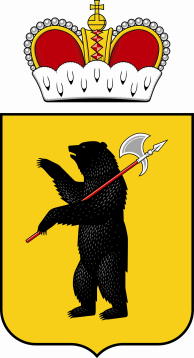 150000, г. Ярославль, ул. Максимова, д.17/27. E-mail: zakazchik@vvolga-yar.ru Тел./факс (4852) 30-57-39от «22» мая 2018г. Заинтересованным лицамЗапрос  в целях формированияпредставления о рыночных ценах по выполнению работ по разработке проектно-сметной документации для выполнения ремонта главного (лицевого) фасада здания, расположенного по адресу Ярославская область, г. Ярославль, ул. Максимова, д. 17/27 – выявленный объект культурного наследия: «Торговое здание Пастуховых», 1904 г.В настоящее время ГАУ ЯО «Информационное агентство «Верхняя Волга» в целях выяснение стоимости выполнения работ по разработке проектно-сметной документации для выполнения ремонта главного (лицевого) фасада здания, расположенного по адресу Ярославская область, г. Ярославль, ул. Максимова, д. 17/27 (здание, назначение – нежилое, 2-этажное, общая площадь 692,9 кв.м., инв. № 133, лит. Е, Ж) – выявленный объект культурного наследия: «Торговое здание Пастуховых», 1904 г., осуществляет анализ предложений поставщиков.В срок до «01» июня 2018 г. просим представить предложения по цене договора, заключаемого в целях оказания услуг, в соответствии с приложением № 2 к настоящему запросу.Порядок направления предложений – в простой письменной форме по почте и/или курьером и в форме скана указанного предложения на электронную почту: zakazchik@vvolga-yar.ru (документ должен быть подписан уполномоченным лицом, скреплен печатью организации).Направление предложения от поставщика является подтверждением факта установления поставщиком цены договора в соответствии с условиями договора, в том числе техническим характеристикам, установленным в приложении № 2 к настоящему запросу.Форма предоставления предложения по цене – в приложении №1.Проект договора – в приложении № 2.Директор ГАУ ЯО «Информационное агентство «Верхняя Волга»                                                                                            А.Л. ЛебедевПриложение № 1 к запросуФОРМАпредоставления предложения по цене договораНА БЛАНКЕ ОРГАНИЗАЦИИ В ГАУ ЯО «Информационное агентство «Верхняя Волга»от:______________________________«___» ________201___г.В соответствии с условиями договора по выполнению работ по разработке проектно-сметной документации для выполнения ремонта главного (лицевого) фасада здания, расположенного по адресу Ярославская область, г. Ярославль, ул. Максимова, д. 17/27 (здание, назначение – нежилое, 2-этажное, общая площадь 692,9 кв.м., инв. № 133, лит. Е, Ж) – выявленный объект культурного наследия: «Торговое здание Пастуховых», 1904 г., проект, которого изложен в запросе в целях формирования представления о рыночных ценах от 22.05.2018г., размещенном на сайте вволга.рф, предлагает  ________ (название организации) общую стоимость, включающую в себя все расходы по выполнению договора, в том числе налоговые: ________________(прописью) рублей.от (название организации)должность

_____________/ФИО/М.ППриложение № 2 к запросуПроект договораДоговор № ____г. Ярославль                                                     «_____» ______________ 201___г.Государственное автономное учреждение Ярославской области «Информационное агентство «Верхняя Волга», именуемое в дальнейшем Заказчик, в лице __________________, действующего на основании ______________, с одной стороны, и __________, именуемое в дальнейшем Подрядчик, в лице _____________________, действующего на основании _________________ и лицензии от _________ №____ на осуществление деятельности по сохранению объектов культурного наследия (памятников истории и культуры) народов Российской Федерации, с другой стороны, в дальнейшем вместе именуемые Стороны, заключили настоящий договор о нижеследующем:1. ПРЕДМЕТ ДОГОВОРА1.1. Заказчик поручает, а Подрядчик принимает на себя обязательства по выполнению работ по разработке проектно-сметной документации для выполнения ремонта главного (лицевого) фасада здания, расположенного по адресу Ярославская область, г. Ярославль, ул. Максимова, д. 17/27 (здание, назначение – нежилое, 2-этажное, общая площадь 692,9 кв.м., инв. № 133, лит. Е, Ж) – выявленный объект культурного наследия: «Торговое здание Пастуховых», 1904 г. (далее – Работы) в порядке и на условиях, предусмотренных настоящим Договором.1.2. Перечень и состав Работ, Требования к выполнению Работ изложены в Приложении № 1 к настоящему Договора, являющимся неотъемлемой частью настоящего Договора. 1.3. Место выполнения работ: государственное автономное учреждение Ярославской области «Информационное агентство «Верхняя Волга», расположенный по адресу: Ярославская область, г. Ярославль, ул. Максимова, д. 17/27 (далее – объект).1.4. Надлежащим образом выполненные Работы оплачиваются Заказчиком в соответствии с разделом 2 настоящего Договора.1.5. Работы выполняются силами Подрядчика.1.6. Результатом выполненных по Договору работ является проектно-сметная документация, подписанная Заказчиком и согласованная Подрядчиком в Департаменте охраны объектов культурного наследия Ярославской области и в других организациях (в случае необходимости) в соответствии с требованиями законодательства Российской Федерации и настоящего Договора.2. ЦЕНА ДОГОВОРА2.1. Цена Договора составляет_________ (_________) рублей, в том числе НДС 18% _______ (________) рублей ____ коп./ НДС не облагается в связи с _________. Цена Договора является твердой и определена на весь срок исполнения Договора. 	2.2. Цена Договора включает в себя все расходы, связанные с выполнением работ, в том числе расходы на страхование, согласование проекта, выезды к месту выполнения работ, уплату налогов, сборов и других обязательных платежей,  связанных с выполнением Работ.2.3. Оплата производится на основании счета путем перечисления денежных средств на расчетный счет Подрядчика в течение 40 (сорока) рабочих дней после выполнения Работ и представления акта выполненных работ, счета (счета-фактуры). Оплата производится в российских рублях.2.4. Оплата считается произведенной с момента списания денежных средств с расчетного счета Заказчика.2.5. В случае изменения расчетного счета Подрядчик обязан в однодневный срок в письменной форме сообщить об этом Заказчику, с указанием новых реквизитов расчетного счета для внесения изменений в Договор. В противном случае все риски, связанные с перечислением Заказчиком денежных средств на указанный в настоящем Договоре счет Подрядчика несет Подрядчик.3. СРОКИ ВЫПОЛНЕНИЯ РАБОТ3.1. Срок выполнения Работ – в течение 50 (пятидесяти) календарных дней с даты заключения настоящего Договора. Время, необходимое на согласование в соответствии с условиями Договора, входит в срок выполнения Работ по Договору.4. ПРАВА И ОБЯЗАННОСТИ СТОРОН4.1. Подрядчик обязан:4.1.1. Выполнить Заказчику Работы в соответствии с положениями законодательства Российской Федерации и условиями настоящего Договора и нести ответственность за неисполнение (ненадлежащее исполнение) своих обязательств по настоящему Договору.4.1.2. Обеспечить качество выполняемых Работ требованиям законодательства Российской Федерации и настоящего Договора.4.1.3. В процессе исполнения Договора незамедлительно письменно уведомлять Заказчика обо всех обстоятельствах, препятствующих выполнению Работ по настоящему Договору или делающих невозможным достижение результата выполнения Работ.4.1.4. Нести риск случайной гибели или случайного повреждения оборудования, имущества Заказчика по вине Подрядчика в ходе исполнения Договора.4.1.5. Участвовать в сдаче-приемке Работ в соответствии с разделом 5 настоящего Договора.4.1.6. Согласовать проектно-сметную документацию в Департаменте охраны объектов культурного наследия Ярославской области и в других организациях (в случае необходимости) в соответствии с требованиями законодательства Российской Федерации и настоящего Договора.4.1.7. В процессе выполнения Работ передает Заказчику разработанную проектно-сметную документацию для предварительного согласования принципиальных решений проектно-сметной документации. 4.1.8. Все недоделки или недостатки, выявленные в ходе исполнения Договора и (или) в ходе согласования с Департаментом охраны объектов культурного наследия Ярославской области и другими организациями (в случае необходимости), Подрядчик обязан исправлять за свой счет, в течение 2 (двух) рабочих дней после их выявления.4.1.9. Передать Заказчику в отношении объекта проектирования 3 (три) экземпляра проектно-сметной документации на бумажном носителе и 1 (один) экземпляр на электронном носителе.4.2. Заказчик обязан:4.2.1. Обеспечить Подрядчику для выполнения Работ беспрепятственный проход в здание Заказчика (при необходимости) и создать необходимые условия для их исполнения.4.2.2. Предоставить всю необходимую документацию для надлежащего выполнения Работ по настоящему Договору.4.2.3. Принять Работы в соответствии с разделом 5 настоящего Договора.4.2.4. Оплатить Работы в соответствии с условиями настоящего Договора.5. ПОРЯДОК И СРОКИ ПРИЕМКИ РАБОТ5.1. По завершению выполнения Работ Подрядчик в течение 3 (трех) рабочих дней представляет Заказчику результат выполненных Работ и 2 (два) экземпляра акта выполненных работ, оформленных в соответствии с законодательством Российской Федерации.5.2. Заказчик осуществляет приемку выполненных Работ на соответствие количества, комплектности, объема и качества требованиям, установленным настоящим Договором, а также требованиям действующего законодательства Российской Федерации.	5.3. Заказчик обязуется в течение 10 (десяти) рабочих дней после получения акта, принять Работы и направить Подрядчику 1(один) экземпляр подписанного акта выполненных работ или мотивированный отказ от приемки Работ с указанием причин. 5.4. В случае мотивированного отказа Заказчика от приемки Работ Сторонами составляется двусторонний акт с перечнем необходимых доработок, сроков их выполнения. Подрядчик своими силами и за свой счет обязан устранить допущенные  по его вине недостатки в выполненных Работах. 5.5. После устранения недостатков в выполненных Работах Подрядчик повторно представляет Заказчику 2 (два) экземпляра акта выполненных работ.5.6. Для проверки выполненных Подрядчиком Работ, предусмотренных Договором, в части их соответствия условиям Договора Заказчик проводит экспертизу. Экспертиза, может проводиться Заказчиком своими силами или к ее проведению могут привлекаться эксперты (экспертные организации). В этом случае в отказе, указанном в п. 5.3., ставится отметка о дополнительной экспертизе Работ, и время приемки Работ продлевается на срок до 30 (тридцати) дней.5.7. По решению Заказчика для приемки выполненных Работ может создаваться приемочная комиссия, которая состоит не менее чем из пяти человек. В случае привлечения Заказчиком для проведения экспертизы экспертов, экспертных организаций при принятии решения о приемке или об отказе в приемке выполненных Работ приемочная комиссия должна учитывать отраженные в заключении по результатам указанной экспертизы предложения экспертов, экспертных организаций, привлеченных для ее проведения. 5.8. Заказчик вправе не отказывать в приемке выполненных Работ, в случае выявления несоответствия выполненных Работ, условиям Договора, если выявленное несоответствие не препятствует приемке этих Работ и устранено Подрядчиком.5.9. В процессе выполнения Работ, по передаче проектно-сметной документации на согласование Подрядчик передает Заказчику разработанную проектно-сметную документацию для предварительного согласования принципиальных решений проектно-сметной документации. Указанное предварительное согласование не является приемкой Заказчиком результата Работ по Договору.6. ГАРАНТИИ КАЧЕСТВА РАБОТ6.1. Гарантийный срок устранения Подрядчиком недостатков и дефектов результата выполненных работ составляет 2 (два) года с даты подписания Сторонами акта выполненных работ.6.2. Гарантия качества распространяется на работы, выполненные Подрядчиком по настоящему договору.6.3. Если в период гарантийного срока обнаружатся недостатки и дефекты результата выполненных работ, то Подрядчик (в случае, если не докажет отсутствие своей вины) обязан устранить их за свой счет и в сроки, согласованные Сторонами и зафиксированные в акте с перечнем выявленных недостатков и дефектов результата выполненных работ. Гарантийный срок в этом случае соответственно продлевается на период устранения недостатков и дефектов результата выполненных работ.7. ОБСТОЯТЕЛЬСТВА НЕПРЕОДОЛИМОЙ СИЛЫ7.1. Стороны освобождаются от ответственности за полное или частичное неисполнение своих обязательств по настоящему Договору, в случае если оно явилось следствием обстоятельств непреодолимой силы, а именно наводнения, пожара, землетрясения, диверсии, военных действий, блокад, изменения законодательства, препятствующих надлежащему исполнению обязательств по настоящему Договору, а также других чрезвычайных обстоятельств, которые возникли после заключения настоящего Договора и непосредственно повлияли на исполнение Сторонами своих обязательств, а также которые Стороны были не в состоянии предвидеть и предотвратить.7.2. При наступлении таких обстоятельств, срок исполнения обязательств по настоящему Договору отодвигается соразмерно времени действия данных обстоятельств, постольку поскольку эти обстоятельства значительно влияют на исполнение настоящего Договора в срок.7.3. Сторона, для которой надлежащее исполнение обязательств оказалось невозможным вследствие возникновения обстоятельств непреодолимой силы, обязана в течение 5 (пяти) календарных дней с даты возникновения таких обстоятельств уведомить в письменной форме другую Сторону об их возникновении, виде и возможной продолжительности действия.8. ОТВЕТСТВЕННОСТЬ СТОРОН8.1. За неисполнение или ненадлежащее исполнение обязательств по настоящему договору Стороны несут ответственность в соответствии с законодательством Российской Федерации.8.2. За нарушение сроков выполнения Работ, предусмотренных настоящим Договором, Подрядчик уплачивает Заказчику неустойку в размере 0,5% за каждый день просрочки от стоимости Договора.8.3. Выплата неустоек не освобождает Стороны от исполнения обязательств по настоящему Договору.8.4. Неустойка должна перечисляется одной Стороной по письменному запросу другой Стороны в течение 10 (десяти) календарных дней со дня получения такого запроса.8.5. Сторона освобождается от уплаты неустойки (штрафа, пени), если докажет, что неисполнение или ненадлежащее исполнение обязательства, предусмотренного Договором, произошло вследствие непреодолимой силы или по вине другой Стороны.9. ПОРЯДОК УРЕГУЛИРОВАНИЯ СПОРОВ9.1. В случае наличия претензий, споров, разногласий относительно исполнения одной из Сторон своих обязательств, другая Сторона может направить претензию. В отношении всех претензий, направляемых по настоящему Договору, Сторона, к которой адресована данная претензия, должна дать письменный ответ по существу претензии в срок не позднее 10 (десяти) рабочих дней с даты ее получения. 9.2. Любые споры, остающиеся неурегулированными во внесудебном порядке, разрешаются в Арбитражном суде Ярославской области.10. ИСКЛЮЧИТЕЛЬНЫЕ ПРАВА10.1. Все авторские права на разработанную по настоящему Договору проектно-сметную документацию принадлежат Заказчику. 11. АНТИКОРРУППЦИОННАЯ ОГОВОРКА11.1. При исполнении своих обязательств по настоящему Договору, Стороны, их аффилированные лица, работники или посредники не выплачивают, не предлагают выплатить и не разрешают выплату каких-либо денежных средств или ценностей, прямо или косвенно, любым лицам, для оказания влияния на действия или решения этих лиц с целью получить какие-либо неправомерные преимущества.11.2.  При исполнении своих обязательств по настоящему Договору, Стороны, их аффилированные лица, работники или посредники не осуществляют действия, квалифицируемые применимым для целей настоящего Договора законодательством, как дача или получение взятки, коммерческий подкуп, а также действия, нарушающие требования применимого законодательства и международных актов о противодействии легализации (отмыванию) доходов, полученных преступным путем.11.3. В случае возникновения у Стороны подозрений, что произошло или может произойти нарушение каких-либо положений настоящей Статьи, соответствующая Сторона обязуется уведомить об этом другую Сторону в письменной форме. После письменного уведомления, соответствующая Сторона имеет право приостановить исполнение обязательств по настоящему Договору до получения подтверждения, что нарушения не произошло или не произойдет. Это подтверждение должно быть направлено в течение десяти рабочих дней с даты получения письменного уведомления.11.4. В письменном уведомлении Сторона обязана сослаться на факты или предоставить материалы, достоверно подтверждающие или дающие основание предполагать, что произошло или может произойти нарушение каких-либо положений настоящей Статьи контрагентом, его аффилированными лицами, работниками или посредниками выражающееся в действиях, квалифицируемых применимым законодательством, как дача или получение взятки, коммерческий подкуп, а также в действиях, нарушающих требования применимого законодательства и международных актов о противодействии легализации доходов, полученных преступным путем.11.5. В случае нарушения одной Стороной обязательств воздерживаться от запрещенных в настоящем разделе Договора действий и/или неполучения другой Стороной в установленный в настоящем разделе Договора срок подтверждения, что нарушения не произошло или не произойдет, другая Сторона имеет право расторгнуть договор в одностороннем порядке полностью или в части, направив письменное уведомление о расторжении. Сторона, по чьей инициативе был расторгнут настоящий Договор в соответствии с положениями настоящей статьи, вправе требовать возмещения реального ущерба, возникшего в результате такого расторжения.11.6. Любая информация, предоставляемая Сторонами друг другу в рамках настоящего Договора, считается конфиденциальной и не подлежит разглашению без письменного согласия на то другой Стороны, за исключением случаев, установленных законом Российской Федерации.11.7. Все обязательства в отношении конфиденциальности в вопросах, связанных с исполнением настоящего Договора, Стороны обязуются соблюдать, и после прекращения действия настоящего Договора в течение 3 (Трех) лет.11.8. Стороны обязуются ограничить распространение информации, связанной с исполнением настоящего Договора, только кругом лиц, имеющих к ней непосредственное отношение. Стороны обязуются принять все необходимые меры безопасности для защиты  информации, документов и материалов, используемых в рамках настоящего Договора, от несанкционированного доступа.12. ОСОБЫЕ УСЛОВИЯ12.1. Стороны согласны, что все документы, направляемые Сторонами друг другу после заключения настоящего Договора, должны быть оформлены в письменной форме и будут считаться поданными надлежащим образом, если они направлены заказным письмом, по факсимильной связи, телеграфом или доставлены нарочно.12.2. Стороны обязуются незамедлительно уведомлять друг друга об изменении своего юридического, почтового адресов и платежных реквизитов. 12.3. Настоящий Договор может быть расторгнут по соглашению Сторон, по решению суда, в случае одностороннего отказа Стороны Договора от исполнения Договора в соответствии с гражданским законодательством.12.4. Любые изменения и дополнения к Договору, не противоречащие действующему законодательству Российской Федерации, оформляются дополнительными соглашениями Сторон в письменной форме.12.5. Во всем, что не предусмотрено настоящим Договором, Стороны руководствуются действующим законодательством Российской Федерации.12.6. Вся информация, связанная с заключением и/или исполнением настоящего Договора, считается конфиденциальной и не подлежит раскрытию третьим лицам без предварительного письменного согласия Заказчика, за исключением случаев, когда такое раскрытие необходимо в соответствии с применимым законодательством и в случаях, указанных в настоящем Договоре. Режим конфиденциальности устанавливается в течение срока действия настоящего Договора, а также в течение 3 (трех) лет с даты его прекращения независимо от оснований такого прекращения.12.7. Все документы, относящиеся к настоящему Договору и полученные от Заказчика, должны использоваться Подрядчиком только для исполнения обязательств по настоящему Договору.12.8. Настоящий Договор и обязательства Сторон по настоящему Договору вступают в силу со дня заключения Договора и действует до даты надлежащего исполнения Сторонами всех обязательств.12.9. Настоящий Договор составлен на русском языке, в двух экземплярах, имеющих равную юридическую силу, для каждой из Сторон.12.10. Все приложения к Договору являются его неотъемлемой частью.12.11. Приложения: Приложение № 1 – «Техническое задание».13. ЮРИДИЧЕСКИЕ АДРЕСА, РЕКВИЗИТЫ СТОРОН И ПОДПИСИ СТОРОНПРИЛОЖЕНИЕ № 1к Договору № _______ от «___» __________201___г.Техническое заданиеВыполнение работ по разработке проектно-сметной документации для выполнения ремонта главного (лицевого) фасада здания, расположенного по адресу Ярославская область, г. Ярославль, ул. Максимова, д. 17/27 (здание, назначение – нежилое, 2-этажное, общая площадь 692,9 кв.м., инв. № 133, лит. Е, Ж) – выявленный объект культурного наследия: «Торговое здание Пастуховых», 1904 г.  Задание на разработку проектно-сметной документацииЗаказчикГосударственное автономное учреждение Ярославской области «Информационное агентство «Верхняя Волга»___________________________________ / ______________/М.П.Подрядчик___________________________________ / ______________/М.П.№ ппНаименованиеОписание, количество и объем1.Наименование и адрес объекта«Торговое здание Пастуховых», 1904 г., расположенное по адресу Ярославская область, г. Ярославль, ул. Максимова, д. 17/27 (здание, назначение – нежилое, 2-этажное, общая площадь 692,9 кв.м., инв. № 133, лит. Е, Ж) – выявленный объект культурного наследия2.Основание для проведения работЗадание Департамента охраны объектов культурного наследия Ярославской области на проведение работ по сохранению объекта культурного наследия, включенного в единый государственный реестр объектов культурного наследия (памятников истории культуры) народов Российской Федерации, или выявленного объекта культурного наследия от 27.11.2017г. № 03-01-171/173.ЗаказчикГосударственное автономное учреждение Ярославской области «Информационное агентство «Верхняя Волга»4.ПодрядчикДля разработки проектно-сметной документации необходимо наличие лицензии на осуществление деятельности по сохранению объектов культурного наследия (памятников истории и культуры) народов Российской Федерации.5.Вид работ Разработка проектно-сметной документации для выполнения ремонтных работ главного (лицевого) фасада здания:Предварительные работы:фотосъемка до начала работ с приложением схемы ее осуществления;акт технического состояния объекта культурного наследия.Комплексные научные исследования:обследование;натурные исследования (обмеры); определение площади главного (лицевого) фасада (кв. м.);фотосъемка с приложением схемы ее осуществления.Проект ремонта главного (лицевого) фасада здания. Сметная документация.Комплекс обмерных работ здания проводить без применения инвентарных лесов. Для обмеров использовать метод лазерного сканирования, фотограмметрической и тахеометрической съемки (обмеры вести по существующей на момент съемки отделке поверхностей стен и деталей). 6.Сроки выполнения работВ течение 50 (пятидесяти) календарных дней с даты заключения настоящего Договора. Время, необходимое на согласование в соответствии с условиями Договора, входит в срок выполнения Работ по Договору.7.Требования по вариантной разработкеНе требуется8.Характеристика объекта, назначение и основныеобъемно-планировочныепоказателиЗдание двухэтажное, имеет два главных (лицевых) фасада: по ул. Первомайской и ул. Максимова, построено в 1904 г.В настоящее время состояние отделки главного (лицевого) неудовлетворительное, имеются многочисленные сколы, шелушение окрасочного слоя.Площадь главного (лицевого) фасада необходимо уточнить по результатам обмеров.9.Оформление проектной документацииОформление проектно-сметной документации на бумажном (в трех экземплярах) и электронном (CD, DVD – в одном экземпляре) носителях.Проект должен включать в себя:титульный лист;Авторский коллектив;Состав проектно-сметной документации содержание;задание;Лицензия Подрядчика;введение;Акт технического состояния;пояснительную записку;проекции главного (лицевого) фасада (двухмерная визуализация с цветовым решением);чертежи главного (лицевого) фасада здания и отдельных элементов с обмерами, выполненные в формате А3;чертежи оконных проемов, выполненные в формате А4;чертежи центральной входной двери, выполненные в формате А3;фотофиксация;сметный расчет ремонта главного (лицевого) фасада;дефектная ведомость работ.    Проектно-сметная документация должна полностью соответствовать действующей на период выдачи проектно-сметной документации нормативной документации и законодательству Российской Федерации.Проектно-сметную документацию сброшюровать и выдать оформленной в установленном порядке, согласно требованиям ГОСТ в 3 экземплярах, а также в электронной версии в формате doc, dwg, pdf.В электронной версии необходимо учесть следующие требования:текстовая часть должна быть представлена в форматах Word, Excel, графическая часть проектной и рабочей документации предоставляется в редактируемом формате dwg, отсканированную часть документации представить в формате PDF;наименование файлов должно соответствовать наименованию на титульном листе и составу проектно-сметной документации, допускаются сокращение имен папок и файлов;формат представления текстовой части должен обеспечивать возможность копирования текста;графическая часть должна соответствовать бумажному оригиналу, как по масштабу, так и по цветовому отображению;чертежи, титульные листы томов должны быть продублированы в виде отсканированных образов документов, с подписями разработчиков и представлены в формате pdf.       Все авторские права на разработанную Проектно-сметную документацию принадлежат Заказчику.       Физические и юридические лица, ведущие разработку проектно-сметной  документации, осуществляют научное руководство проведением работ по сохранению данного объекта и авторский надзор на объекте культурного наследия до дня выполнения указанных работ с составлением отчетной документации, включая научный отчет о выполненных работах, и предоставляю вышеназванные документы в течение 90 рабочих дней со дня выполнения указанных работ в Департамент охраны объектов культурного наследия Ярославской области.      Проектно-сметную документация и сметный расчет или дефектная ведомость представляется на согласование Заказчику в 3-х экземплярах. (По регламенту проектная документация и дефектная ведомость на выполнение ремонтных работ по сохранению объекта культурного наследия согласовывается самим заказчиком и не требуется дополнительного согласования Департаментом охраны объектов культурного наследия Ярославской области, а предоставляется согласованная проектно-сметная документация согласованная заказчиком с заявлением на получение разрешения на выполнение работ).       Применять строительные материалы, прошедшие обязательную сертификацию (кроме материалов, соответствие которых может быть подтверждено декларацией о соответствии).10.Согласование проектно-сметной документацииС Департаментом охраны объектов культурного наследия Ярославской области документация на ремонтные работы не согласовывается.Проектно-сметную документацию и сметный расчет или дефектную ведомость согласовывает Заказчик.11.Требования к выполнению работПри выполнении работ необходимо учитывать, что здание, расположенное по адресу: Ярославская область, г. Ярославль, ул. Максимова, д. 17/27 (здание, назначение – нежилое, 2-этажное, общая площадь 692,9 кв.м., инв. № 133, лит. Е, Ж), является выявленным объектом культурного наследия: «Торговое здание Пастуховых», 1904 г.  Категория объекта: Постановлением Администрации Ярославской области от 03.09.2004 N 148  "Об утверждении перечней объектов культурного наследия, расположенных на территории г. Ярославля, и о признании утратившими силу отдельных положений постановления главы Администрации области от 22.11.1993 N 329" включен в Перечень выявленных объектов культурного наследия, расположенных на территории г. Ярославля.	Работы должны выполняться с соблюдением требований законодательства Российской Федерации, предъявляемых к работам по сохранению объектов культурного наследия (Федеральный закон от 25.06.2002 № 73-ФЗ «Об объектах культурного наследия (памятниках истории и культуры) народов Российской Федерации»).	Разработанная Подрядчиком документация должна соответствовать требованиям, устанавливаемым Правительством Российской Федерации (Постановление Правительства РФ от 16.02.2008 № 87 «О составе разделов проектной документации и требованиях к их содержанию»).	Текстовые и графические материалы, входящие в состав документации, должны быть выполнены и оформлены в соответствии с Правилами выполнения и оформления текстовых и графических материалов, входящих в состав проектной и рабочей документации, утвержденные приказом Министерством регионального развития РФ от 02.04.2009 N 108 "Об утверждении правил выполнения и оформления текстовых и графических материалов, входящих в состав проектной и рабочей документации").12.Особые требования к объемно-планировочным и планировочным решениямПри выполнении работ Подрядчику следует учитывать характер следующих планируемых ремонтных работ:ремонт стен с восстановлением поврежденных декоративных элементов главного (лицевого) фасада (при наличии).высококачественная окраска стен и цоколя водостойким составом;ремонт оконных проемов 1 этажа главного (лицевого) фасада.ЗаказчикГосударственное автономное учреждение Ярославской области «Информационное агентство «Верхняя Волга»___________________________________ / ______________/М.П.Подрядчик___________________________________ / ______________/М.П.